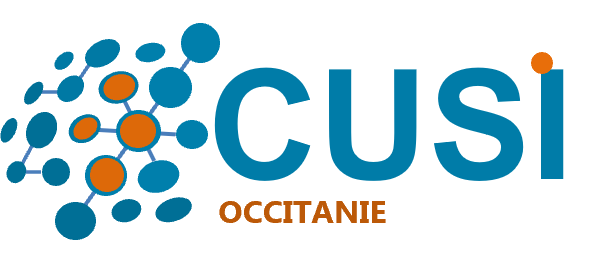 Nom :……………………………………………………………………………………………Prénom :………………………………………………………………………………………..Candidate ou candidat pour devenir membre du bureau du CUSI Occitanie.Date : ………………………………………...Signature